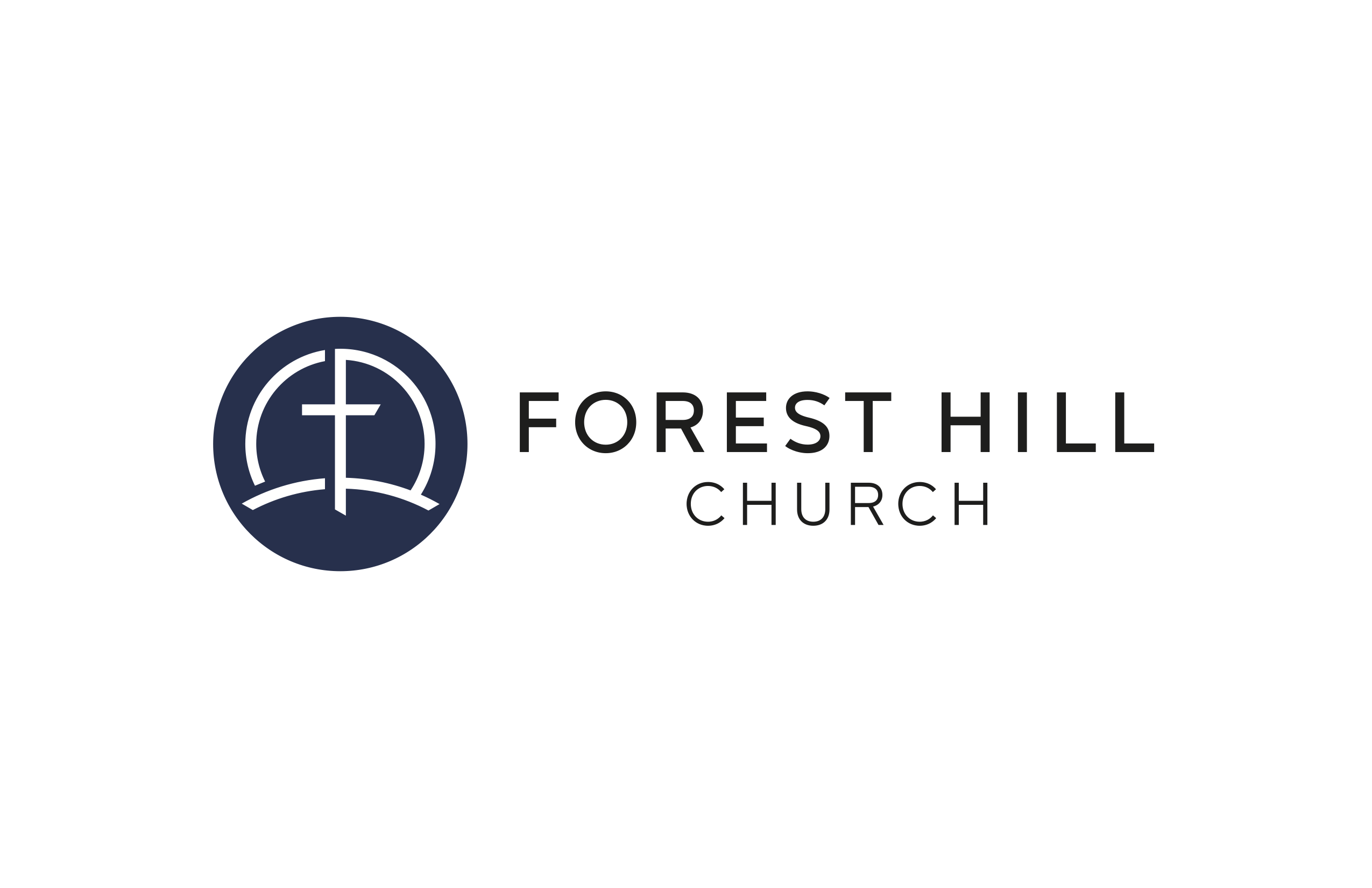 FHC Background CheckAll trip participants are required to have a background check on file before participating on a GoGlobal trip. If you have traveled on a recent trip, or currently volunteer in the FHC Kids ministry, please email Alison.Gamble@foresthill.org so that we may verify if we have a valid background already on file.If we don’t have a background check on file for you, please complete the electronic form by clicking on the link below. https://na3.docusign.net/Member/PowerFormSigning.aspx?PowerFormId=55171cd2-8326-433d-be19-5957233ebb6cFor the fields under “Trip leader” please put the name and email address of your trip leader.If you have any questions, please contact Alison Gamble at Alison.Gamble@foresthill.org. 